Приложение 1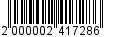 к постановлениюадминистрации от __06.04.2015__ № __1084_Количество свободных мест в образовательных учреждениях 
МО «Всеволожский муниципальный район» Ленинградской области, реализующих основную общеобразовательную программу дошкольного образования для комплектования на 2015-2016 учебный год____________Приложение 2УТВЕРЖДЕНпостановлениемадминистрации от ___________ № ________График комплектования образовательных учрежденийМО «Всеволожский муниципальный район» Ленинградской области, реализующих основную общеобразовательную программу дошкольного образования, на 2015-2016 учебный год ____________№ п/пНаименование ДОУГруппы общеразвивающей направленности для детейГруппы общеразвивающей направленности для детейГруппы общеразвивающей направленности для детейГруппы общеразвивающей направленности для детейГруппы общеразвивающей направленности для детейАдаптационные группы кратковременного пребывания до 3-х летАдаптационные группы кратковременного пребывания от 3-х до 7-ми летИтого№ п/пНаименование ДОУраннего возраста 
от 1 до 3-х летмладшая 
от 3-х до 4-х летсредняя 
от 4 до 5 летстаршая 
от 5 до 6 летПодготовительная 
от 6 до 7 летАдаптационные группы кратковременного пребывания до 3-х летАдаптационные группы кратковременного пребывания от 3-х до 7-ми летИтогоДошкольные учрежденияДошкольные учрежденияДошкольные учрежденияДошкольные учрежденияДошкольные учрежденияДошкольные учрежденияДошкольные учрежденияДошкольные учрежденияДошкольные учрежденияДошкольные учреждения1МДОБУ «ДСКВ № 6» 
г. Всеволожска048891001601632МДОБУ «ДСКВ № 10» 
г. Всеволожска030228300633МДОУ «ЦРР - ДС № 4» 
г. Всеволожска0435847001124МДОБУ «ДСКВ "Южный" 05411441001105МДОУ «ДСКВ № 12» 
п. Романовка0481911300816МДОУ «ДСКВ № 13» 
п. Щеглово2923104000667МДОУ «Морозовский ДСКВ»84200000868МАДОУ «ДСКВ № 28» п.Лупполово72354100409МДОБУ «Кузьмоловский ДСКВ"1949463008110МАДОУ «ДСКВ № 35» п. Бугры02527261007911МДОУ «ДСКВ № 59» д.Н.Девяткино20293292009212МДОБУ «Васкеловский ДСКВ»194300002613МДОБУ «ДСКВ № 61» М. Стан5520200207914МДОУ «ДСКВ № 62» д.Старая0407610501514615МДОБУ «Агалатовский ДСКВ»116107022227816МДОБУ «Сертоловский 
ДСКВ № 1»052060005817МДОБУ «Чернореченский ДСКВ»2214421004318МДОБУ «Сертоловский ДСКВ № 2»0352003005819МДОУ «Ново-Девяткинский ДСКВ № 1»63000009итого по дошкольным учреждениям2725303901533038571470СОШ с дошкольными отделениямиСОШ с дошкольными отделениями20МОУ "СОШ "Свердловский ЦО»40592510010721МОУ «СОШ "Лесновский ЦО»251671410007222МОУ «СОШ «Лесколовский ЦО»242052165011723МОУ «СОШ Токсовский ЦО»577520007124МОУ «Разметелевская СОШ»25106400156025МОУ «Дубровская СОШ"4011112005526МОУ «Янинская СОШ»07763002327МОУ «СОШ "Рахьинский ЦО»1016820003628МОУ «Агалатовская СОШ»06920001729МОУ «Всеволожский ЦО»0270000245130МОУ «Сертоловская СОШ № 2»01002300010531МОУ "Гарболовская СОШ"094110015итого по дошкольным отделениям СОШ2212885642186539729ИТОГОИТОГО49381844619548103962199ДатаНаименование учреждения15 - 17 апреля2015 годаМОУ «СОШ «Свердловский ЦО»15 - 17 апреля2015 годаМДОБУ «ДСКВ № 6» г. Всеволожска15 - 17 апреля2015 годаМДОУ «ЦРР - ДС № 4» г. Всеволожска15 - 17 апреля2015 годаМДОБУ «ДСКВ «Южный» г. Всеволожска15 - 17 апреля2015 годаМОУ «СОШ «Всеволожский центр образования»15 - 17 апреля2015 годаМДОБУ «ДСКВ № 61» Медвежий Стан15 - 17 апреля2015 годаМДОБУ «Кузьмоловский ДСКВ»15 - 17 апреля2015 годаМДОБУ «ДСКВ № 10» г. Всеволожска 20 - 22 апреля2015 годаМДОУ «ДСКВ № 13» п. Щеглово20 - 22 апреля2015 годаМДОУ «ДСКВ № 12» п. Романовка20 - 22 апреля2015 годаМОУ «СОШ «Лесколовский ЦО»20 - 22 апреля2015 годаМДОУ «ДСКВ № 62» д. Старая20 - 22 апреля2015 годаМОУ «СОШ «Рахьинский ЦО»20 - 22 апреля2015 годаМДОУ «ДСКВ № 59» д. Н. Девяткино20 - 22 апреля2015 годаМДОУ «Ново-Девяткинский ДСКВ № 1» 23 апреля - 27 апреля 2015 годаМОУ «Дубровская СОШ»23 апреля - 27 апреля 2015 годаМОУ «Разметелевская СОШ»23 апреля - 27 апреля 2015 годаМДОУ «Морозовский ДСКВ»23 апреля - 27 апреля 2015 годаМОУ «СОШ Токсовский ЦО»23 апреля - 27 апреля 2015 годаМОУ «Янинская СОШ»23 апреля - 27 апреля 2015 годаМОУ «СОШ «Лесновский ЦО»23 апреля - 27 апреля 2015 годаМДОБУ «Васкеловский ДСКВ»23 апреля - 27 апреля 2015 годаМОУ «Агалатовская СОШ»23 апреля - 27 апреля 2015 годаМАДОУ «ДСКВ № 35» п. Бугры28 апреля - 30апреля 2015 годаМДОБУ «Агалатовский ДСКВ № 1»28 апреля - 30апреля 2015 годаМАДОУ «ДСКВ № 28» п. Лупполово28 апреля - 30апреля 2015 годаМОУ «Гарболовская СОШ»28 апреля - 30апреля 2015 годаМОУ «Сертоловская СОШ № 2»28 апреля - 30апреля 2015 годаМДОБУ «Сертоловский ДСКВ № 1»28 апреля - 30апреля 2015 годаМДОБУ «Сертоловский ДСКВ № 2»28 апреля - 30апреля 2015 годаМДОБУ «Чернореченский ДСКВ»